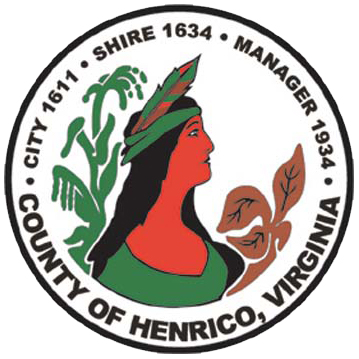 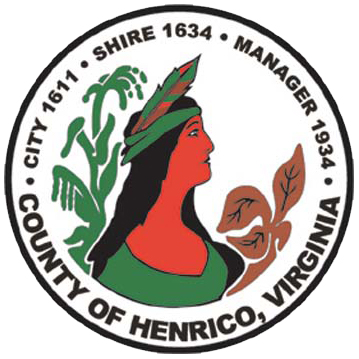 RFP# 16-1117-1EFANNUAL CONTRACT FOR PREVENTIVE MAINTENANCE AND REPAIRS FOR THE ELECTRICAL DISTRIBUTION SYSTEM – PUBLIC UTILITIESQUESTIONS AND ANSWERS February 2, 2016Q1.	Please clarify if manufacturers are invited to participate in bidding on this RFP.A1.	Per Sec.III.O. of the RFP manufacturers are not able to bid on this RFP.8600 Staples Mill Road / PO  BOX 90775 / HENRICO  VIRGINIA 23273-0775(804) 501-5660 FAX (804) 501-5693 